Western United States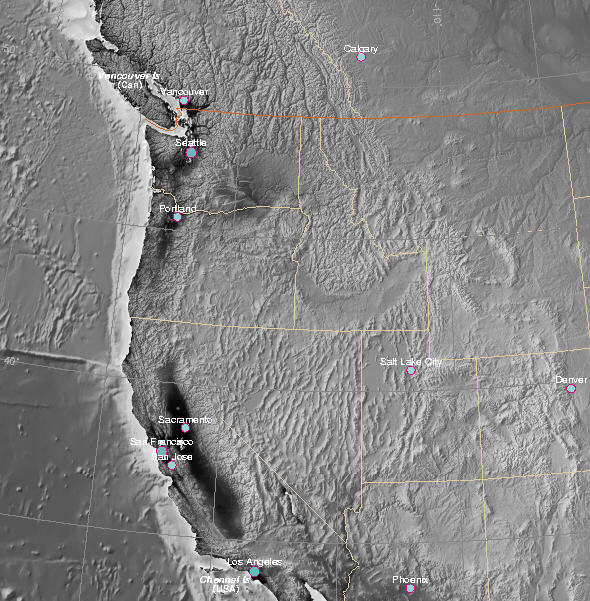 